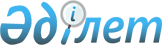 О присвоении центральной площади села Пресновка Жамбылского района Северо-Казахстанской области имени Кожаберген жырауРешение акима Пресновского сельского округа Жамбылского района Северо-Казахстанской области от 22 апреля 2010 года N 13. Зарегистрировано Управлением юстиции Жамбылского района Северо-Казахстанской области 26 мая 2010 года N 13-7-129.
      Сноска. В текст на государственном языке внесены изменения, текст на русском языке не меняется, решением акима Пресновского сельского округа Жамбылского района Северо-Казахстанской области от 12.11.2018 № 65 (вводится в действие по истечении десяти календарных дней после дня его первого официального опубликования).
      В соответствии с пунктом 2 статьи 35 Закона Республики Казахстан от 23 января 2001 года № 148 "О местном государственном управлении и самоуправлении в Республике Казахстан", подпунктом 4) статьи 14 Закона Республики Казахстан от 8 декабря 1993 года "Об административно-территориальном устройстве Республики Казахстан" и с учетом мнения населения села Пресновка аким сельского округа РЕШИЛ:
      1. Присвоить центральной площади села Пресновка Жамбылского района Северо-Казахстанской области имя Қожаберген жырау.
      2. Настоящее решение вводится в действие по истечении десяти календарных дней после дня его первого официального опубликования. 
					© 2012. РГП на ПХВ «Институт законодательства и правовой информации Республики Казахстан» Министерства юстиции Республики Казахстан
				
      Аким сельского округа

Ж.Дюсенбин
